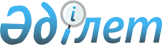 О внесении изменения в совместное постановление акимата Акмолинской области от 6 июля 2007 года № а-7/243 и решение Акмолинского областного маслихата от 6 июля 2007 года № 3С-28-6 "Об установлении предельных (максимальных) размеров земельных участков, которые могут находиться в частной собственности в Акмолинской области"Совместное постановление акимата Акмолинской области от 13 декабря 2022 года № А-12/603 и решение маслихата Акмолинской области от 13 декабря 2022 года № 7С-23-5. Зарегистрировано в Министерстве юстиции Республики Казахстан 23 декабря 2022 года № 31243
      Акимат Акмолинской области ПОСТАНОВЛЯЕТ и Акмолинский областной маслихат РЕШИЛ:
      1. Внести в совместное постановление акимата Акмолинской области от 6 июля 2007 года № а-7/243 и решение Акмолинского областного маслихата от 6 июля 2007 года № 3С-28-6 "Об установлении предельных (максимальных) размеров земельных участков, которые могут находиться в частной собственности в Акмолинской области" (зарегистрировано в Реестре государственной регистрации нормативных правовых актов за № 3233) следующее изменение:
      приложение к указанному совместному постановлению акимата и решению маслихата изложить в новой редакции согласно приложению к настоящему совместному постановлению акимата и решению маслихата.
      2. Настоящее совместное постановление акимата Акмолинской области и решение Акмолинского областного маслихата вводится в действие по истечении десяти календарных дней после дня его первого официального опубликования. Предельные (максимальные) размеры земельных участков, которые могут находиться в частной собственности в Акмолинской области
					© 2012. РГП на ПХВ «Институт законодательства и правовой информации Республики Казахстан» Министерства юстиции Республики Казахстан
				
      Аким Акмолинской области

Е.Маржикпаев

      Секретарь Акмолинскогообластного маслихата

Т.Жунусов
Приложение к совместному
постановлению акимата
Акмолинской области
от 13 декабря 2022 года
№ А-12/603 и решению
Акмолинского областного
маслихата от 13 декабря
2022 года № 7С-23-5Приложение к совместному
постановлению акимата
Акмолинской области
№ а-7/243 от 6 июля 2007 года
и решению Акмолинского
областного маслихата
от 6 июля 2007 года
№ ЗС-28-6
№
Наименование районов и городов
для индивидуального жилищного строительства (в том числе 0,10 гектар бесплатно)
для садоводства (в том числе 0,12 гектар бесплатно)
для ведения личного подсобного хозяйства (включая приусадебный и полевой наделы)
для ведения личного подсобного хозяйства (включая приусадебный и полевой наделы)
№
Наименование районов и городов
для индивидуального жилищного строительства (в том числе 0,10 гектар бесплатно)
для садоводства (в том числе 0,12 гектар бесплатно)
орошаемые земли (в том числе 0,15 гектар бесплатно)
неорошаемые земли (в том числе 0,25 гектар бесплатно)
1
город Кокшетау
0,10
0,12
-
-
2
город Косшы
0,10
0,12
-
-
3
город Степногорск
0,15
0,12
-
-
4
Аккольский
0,20
0,24
0,30
0,50
в том числе:
город Акколь
0,10
0,12
-
-
5
Аршалынский
0,15
0,18
0,15
0,38
в том числе:
поселок Аршалы
0,10
0,12
0,15
0,25
село Жибек жолы 
0,10
0,12
0,15
0,25
село Жалтырколь
0,10
0,12
0,15
0,25
6
Астраханский
0,20
0,24
0,30
0,50
в том числе:
село Астраханка
0,10
0,12
0,15
0,25
7
Атбасарский
0,20
0,24
0,30
0,50
в том числе:
город Атбасар
0,10
0,12
-
-
8
Буландынский
0,20
0,24
0,30
0,50
в том числе:
город Макинск
0,10
0,12
-
-
9
Егиндыкольский
0,25
0,30
0,38
0,60
в том числе:
село Егиндыколь
0,15
0,18
0,22
0,38
10
Биржан сал
0,25
0,30
0,38
0,62
в том числе:
город Степняк
0,15
0,18
-
-
11
Ерейментауский
0,25
0,30
0,38
0,60
в том числе:
город Ерейментау
0,15
0,18
-
-
12
Есильский
0,25
0,30
0,38
0,62
в том числе:
город Есиль
0,15
0,18
-
-
13
Жаксынский
0,25
0,30
0,38
0,62
в том числе:
село Жаксы
0,15
0,18
0,22
0,38
14
Жаркаинский
0,25
0,30
0,38
0,62
в том числе:
город Державинск
0,15
0,18
-
-
15
Зерендинский
0,15
0,18
0,15
0,38
в том числе:
село Зеренда
0,10
0,12
0,15
0,25
16
Коргалжынский
0,25
0,30
0,38
0,62
в том числе:
село Коргалжын 
0,15
0,18
0,22
0,38
17
Сандыктауский
0,20
0,24
0,30
0,50
в том числе:
село Балкашино
0,10
0,12
0,15
0,25
18
Целиноградский
0,10
0,12
0,15
0,25
19
Шортандинский
0,15
0,18
0,15
0,38
в том числе:
село Бозайгыр
0,10
0,12
0,15
0,25
село Дамса
0,10
0,12
0,15
0,25
поселок Шортанды
0,10
0,12
0,15
0,25
20
Бурабайский
0,15
0,18
0,15
0,38
в том числе:
город Щучинск
0,10
0,12
-
-
поселок Бурабай
0,10
0,12
0,15
0,25